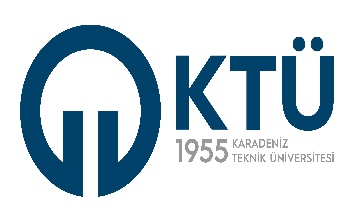 BİLGİ İŞLEM DAİRE BAŞKANLIĞIBİLGİ İŞLEM DAİRE BAŞKANLIĞIBİLGİ İŞLEM DAİRE BAŞKANLIĞIBİLGİ İŞLEM DAİRE BAŞKANLIĞI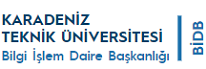 İMZA YETKİSİ DEVRİ FORMUİMZA YETKİSİ DEVRİ FORMUİMZA YETKİSİ DEVRİ FORMUİMZA YETKİSİ DEVRİ FORMUDok. Kodu: İK. FR. 00Yay. Tar: Yay. Tar: Revizyon No: Rev. Tar: Rev. Tar: Sayfa Sayısı: 01YETKİYİ DEVREDENYETKİYİ DEVREDENYETKİYİ DEVREDENYETKİYİ DEVREDENYETKİYİ DEVREDENYETKİYİ DEVREDENYETKİYİ DEVREDENAdı SoyadıUnvanı Görevi İmzasıYETKİYİ DEVRELANYETKİYİ DEVRELANYETKİYİ DEVRELANYETKİYİ DEVRELANYETKİYİ DEVRELANYETKİYİ DEVRELANYETKİYİ DEVRELANAdı SoyadıUnvanı Görevi İmzasıYETKİ DEVİRİNİN KONUSUYETKİ DEVİRİNİN KONUSUYETKİ DEVİRİNİN KONUSUYETKİ DEVİRİNİN KONUSUYETKİ DEVİRİNİN KONUSUYETKİ DEVİRİNİN KONUSUYETKİ DEVİRİNİN KONUSUYetki Devrinin SüresiYetki Devrinin SüresiYetki Devrinin Yasal DayanağıYetki Devrinin Yasal DayanağıUYGUNDUR…/…../……UYGUNDUR…/…../……UYGUNDUR…/…../……UYGUNDUR…/…../……UYGUNDUR…/…../……UYGUNDUR…/…../……UYGUNDUR…/…../……